Zgodnie z komunikatem Instytutu Meteorologii i Gospodarki Wodnej - Państwowy Instytut Badawczy Centralne Biuro Prognoz Meteorologicznych - Wydział w Poznaniu, informuję że w dniach 21-22.10 przewiduje się możliwość wystąpienia silnego wiatru o średniej prędkości 72-90 km/h lub porywów wiatru o prędkości 90-115 km/h. 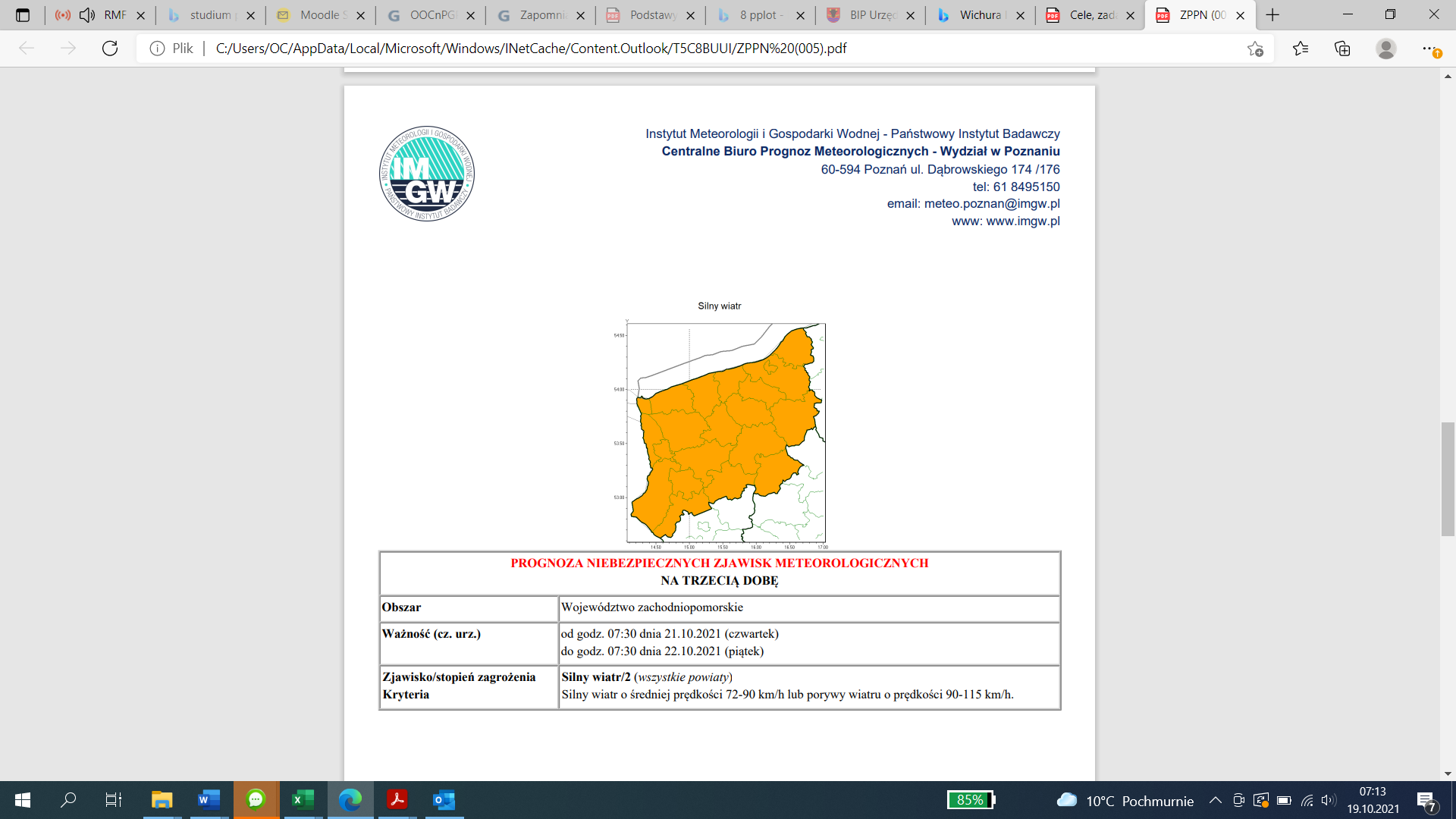 